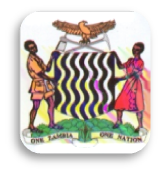 MINISTRY OF EDUCATION, SCIENCE, VOCATIONAL TRAINING AND EARLY EDUCATIONMUCHINGA REGIONMPIKA DISTRICT ZONE JETS JUNIOR QUIZ                                                 MATHEMATICS JUNIOR QUIZThursday                      26 JUNE 2014RULESTwo attempts only1 minute to answer the question2 points for each correct answer0 points for a wrong answerQUESTIONSGive the next two terms in the following sequence, 10, , 8, , ___, ___ .Answer: 6, A 6% increase is effected on the price of bread in a Chumabantu Bakery. If the original price was K5 per loaf, find the new rice.Answer: K5.30nIf a circle has a radius of 7cm, what fraction of the circumference is the radius of this circle? ().Answer: If  then the calculation is done in base…Answer: Base 5Find the value of .Answer: Small squares of side 16cm are to be laid on a floor measuring 800cm by 400cm. The number of these small squares required to cover the floor is ...Answer: 1, 250 tilesIt takes 6 days for 4 boys to do the punishment. How many boys would be required to do the same punishment at the same rate in 2 days?Answer: 12 boysOn a certain day Bureau De Change revealed that one Zimbabwean dollar was equivalent to 15 Zambian Kwacha (Z$1=K15), how many Zimbabwean dollars were there in K750 Zambian Kwacha?Answer: 50 Zimbabwean dollars (Z$50)At Chinsali Girls Secondary School, the Chemistry lesson on Monday started very late. Thus, the lesson lasted only for 40 minutes. If the lesson ended at 09 35 hours, what time did the lesson start?Answer: 08 55 hoursThe number that is opposite to  on the number line is ...Answer: -9How many lines of symmetry does an equilateral triangle have?Answer: 3Find the value of 3.6  0.09Answer: 40Express  as a decimalAnswer: 0.001The point  is one of the coordinates where the line  passes, hence or otherwise, find the value of Answer: In a right-angled triangle, what is the magnitude of the angle which angle is opposite to the hypotenuse?Answer: 90ᵒSet U = {98, 100}. How many subsets are in set U?Answer: 4 subsetsEvaluate Answer: If  is equivalent to  then the fraction of  in its simplest form is …Answer: If , find  when .Answer: 0How many sides does a hexagon polygon have?Answer: Six (6)